水茜镇开展扶贫脱贫失信问题宣传活动1月17日下午，水茜镇为强化贫困人员失信问题意识，牢固树立诚信理念，助力信用建设高质量发展与营商环境优化，水茜镇领导干部利用扶贫入户的机会，开展了关于扶贫脱贫失信问题的宣传活动。水茜镇干部精准入户，做到“不少一户，不落一人”，全部贫困人员覆盖式宣传，为贫困户现场说明相关实例，并解读相应法律后果和政策法规，通过讲解失信案例及其影响，让更多群众了解“守信处处受益，失信寸步难行”的重要性，引导群众自觉提升自身社会信用意识和诚信理念。下一步水茜镇还将继续开展诚信宣传活动，全方位营造全辖区诚实守信氛围，引导辖区居民自觉强化诚实守信意识，人人争做诚实守信的践行者。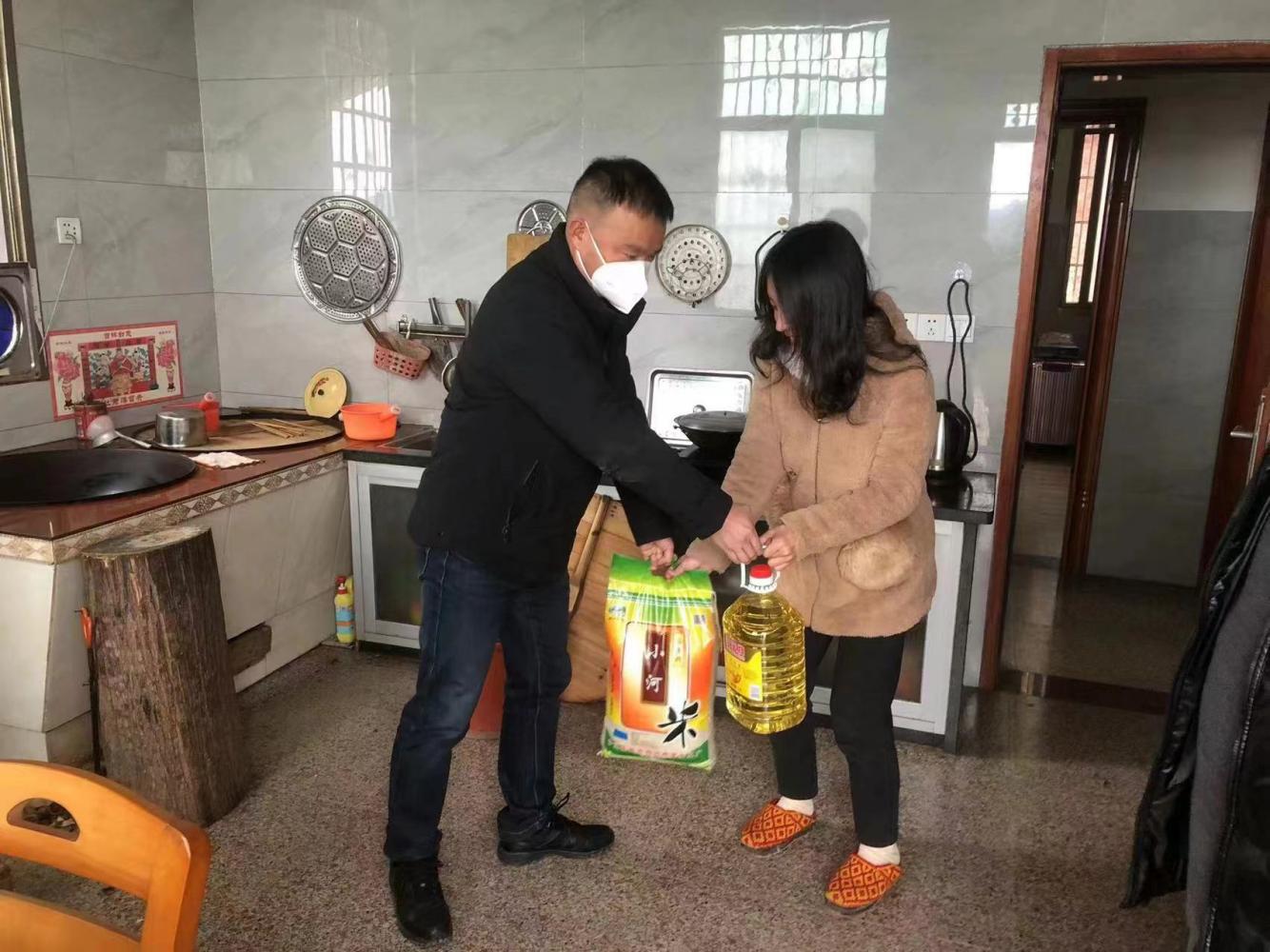 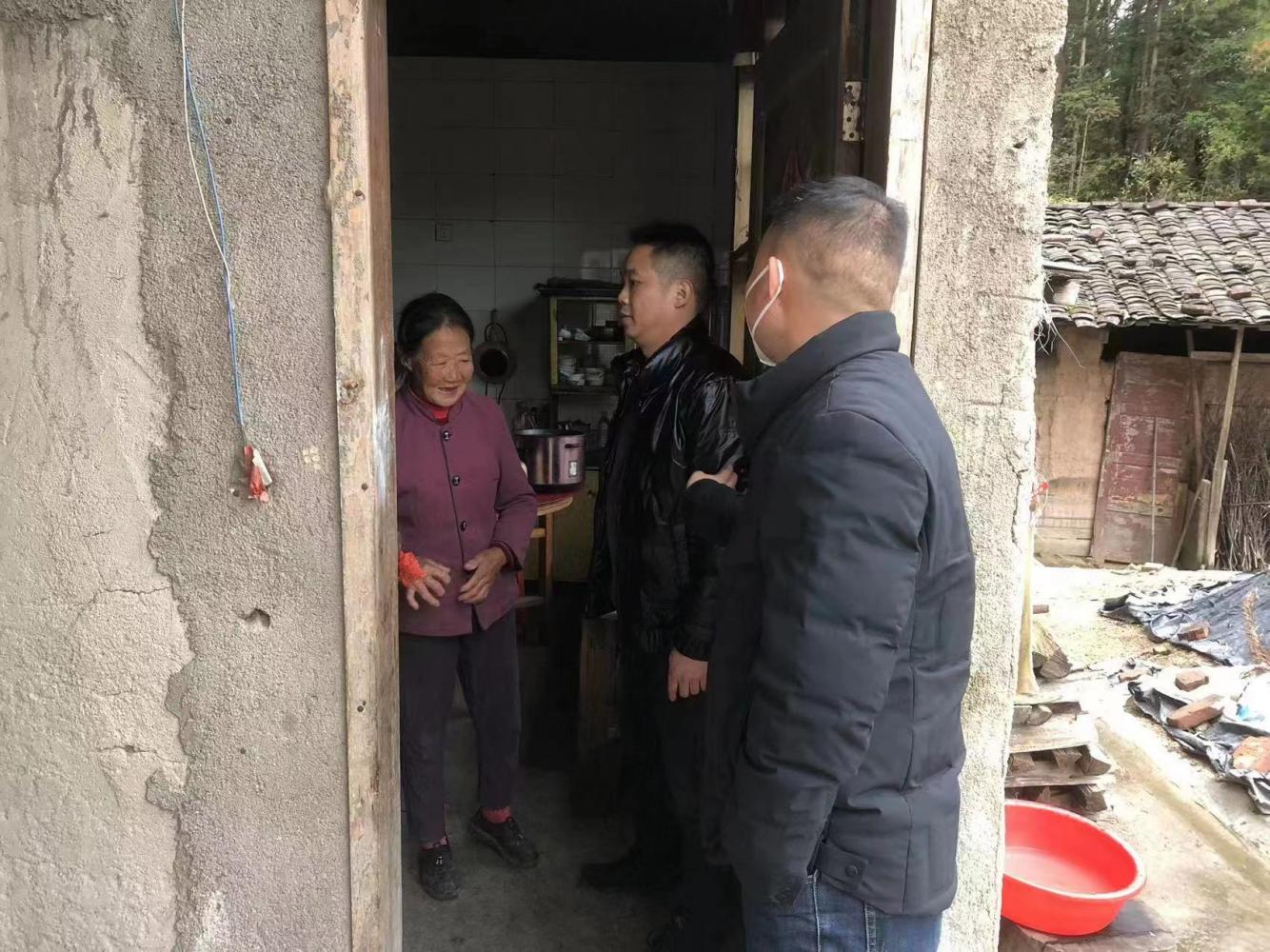 